esending because I keyed email address incorrectly  😊

On November 8, 2015, at 12:37 PM, Michele Holland <mh07090@aol.com> wrote:

Hi Glenn,

I am the researcher who wanted to collaborate with anyone who has Holliman and Bowers line in their trees. My brother, myself and a sister have done DNA with Family Tree DNA. Robert A  Holland, F236386, Michele Holland, F238274, and Roberta ( Holland ) Cissoko, F411296. Our highest match on FTDNA is Charles A Bowers, F86331. Charles A Bowers ancestors are Henry Bowers , 1814 and Georgianna  Lawrence, 1849-1914.  We are working the hypothesis that Georgianna Lawrence Bowers is somehow a relative to our two times great grandmother : Emeline Lawrence, 1841-1920 who married Robert Holland, about 1820-1912, both my 2x's great grandparents died in Zuni Station, Isle of Wight, Virginia. I am a DNA match on FTDNA with Thomas Charles Holleman, IV ( Helen Holleman Bayard is the admin for Thomas Charles Holleman-we are collaborating to determine how we connect ).

Could you give my email address to Tammy Hunt and Sandra Royal, who are also researching Holliman / Bowers . My email address: mh07090@aol.com
I have a research tree on Ancestry, The Holland Family Tree : username Holland1218. It's a public tree so all three of you can review what we are researching to connect the dots.

I am of mixed ancestry, our Holland / Lawrence line began in Isle of Wight, Virginia , I have not been able to locate my Holland / Lawrence line prior 1870 Census, IOW. So I extended out our research area to include Southampton and Nansemond-Suffolk, Virginia area. My grandfather came to Rhode Island about 1903, he died 1930 before his grandchildren were born, so we have developed our research tree and DNA testing to verify from where we came.

Thanks for providing the update and I look forward to learning more.

Best regards,

Michele Holland
Email: mh07090@aol.com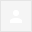 Michele,  good to hear from you.  Let me review my notes and get back to you.  Sandra Royal lives just south of Richmond, VA, and her email address pounced back to me two years ago.  Tammy's address is still working, and she has been most enthusiastic in delving into her lineage.  Tammy, can you help Michele further?  I will scan some pages from The Hollimans from in and around Isle of Wight County, Virginia and email to you.  Nonnie and Mary Bowers Holliman evidently had 14 children.  Zuni, which is near the Blackwater River, is a historic residential area for African-American Hollimans. It was Christopher Hollyman, Sr. of England who arrived in 1650 in Jamestown and by 1682 had purchased over 1,000 acres on the Blackwater River in the Mill Swamp area.  For details on Isle of Wight Hollimans, as we know it to this point, please read my blog articles.  The English Hollimans in the 1700s and early 1800s did have slaves.  These persons in bondage no doubt took the name Holleman/Holliman.Most intriguing is family story that Isaac Holliman, grandfather of Nonnie, ran off with the daughter of a slave owner, one Anne Gray, during or before the Civil War.  I have researched this, and there is some evidence that Isaac probably took his name from the Hollemans at Mill Swamp.  A family named Gray lived near the Hollemans, just a few hundred yards from the Mill Swamp Baptist Church.  The dots seem to connect but paper evidence is almost non existent except for Census Records.  Look for my email tomorrow with what the IOW family has put together.2:05 PM (1 minute ago)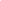 